245/19Mineral Titles Act 2010NOTICE OF LAND CEASING TO BE A MINERAL TITLE AREAMineral Titles Act 2010NOTICE OF LAND CEASING TO BE A MINERAL TITLE AREATitle Type and Number:Exploration Licence 30048Area Ceased on:05 June 2019Area:22 Blocks, 72.78 km²Locality:BING BONGName of Applicant(s)/Holder(s):60% MMG EXPLORATION PTY LTD* [ACN. 119 136 659], 40% SANDFIRE RESOURCES NL [ACN. 105 154 185]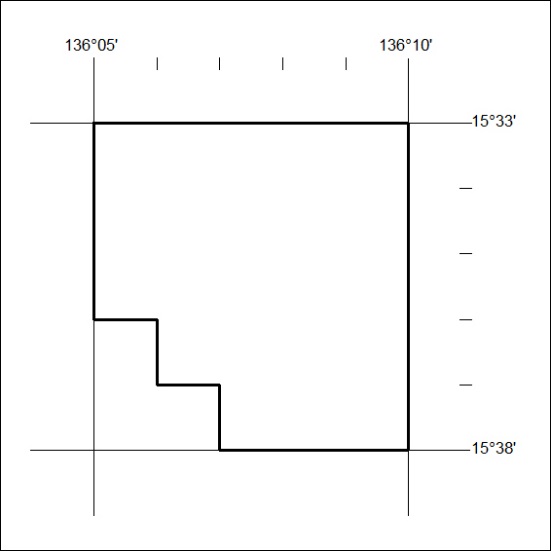 